LNHS Band Booster Meeting Minutes (from October 5, 2023)Board members present: Amy McBride, Amy Brant, Vicki Reinemann, Bobbie Hesketh, Kevin and Jen Bower, Emily Kokotovic, Shannon Ryan, Matt Leach, Becca CarrollCall to Order:  7:04pmThis meeting was held in the auditorium and several parents were present.  This meeting was meant to accomplish 2 things.  London was the topic of focus for the first half of the meeting and then the Booster meeting followed.London info was covered by Mr. Brown and included the following action items:Families were asked to review and confirm flight info (there will be 3 flights, leaving from CLT on 12/27/2023.  A: Flight 730 will depart at 6:05pm, B: Flight 732 will depart at 8:30pm, and C: Flight 734 will depart at 11:05pm.  These are all direct flights and Group B’s flight is 100% full.  Families/students were asked to look at chaperone group info.Students were asked to review rooming lists.Mr. Brown took questions from the room and reiterated the importance of verifying all information for travelers is 100% correct.There will be 2 more mandatory London meetings: November 5 and December7.Jen Bower spoke about uniforms (dry cleaning and fitting).  Volunteers will be needed for this.  Alumni will need set up appointment times to have uniforms fitted.  Middle school and non-marching band members will also be fitted during school hours.  There will be 2 weeks between the Statesville Parage (12/10) and London departure (12/27)London Parade officials will ship cargo containers to LNHS to hold instruments and will ship them back to London to meet the kids at the hotel.  All students are encouraged to ship their instrument so that everything remains together during travel.  Official Booster meeting began at 7:27pm.We will table the approval of the minutes from the August and September meetings until the next meeting in November.The budget was briefly discussed but was also tabled until the next meeting. Copy of proposed budget was included with meeting agenda. Brief Treasurer’s Report was given by Bobbie, and she answered questions about final London payments.  She will be giving each family a payment report.  Final London payment info should go out soon.  Fundraising:  Matt Leach spoke about the 99 Pledges fundraiser that raised $19,120. The goal was $18,000. There was 71% participation rate.  There has been increased participation over the past 3 years of this fundraiser.  ButterBraids kickoff began 10/2.  Parents requested that Matt also send the sales link to parent emails.  This will only run for a short time.Color guard:  Shannon Ryan thanked all parents who have helped with props at games and competitions.  Help is still needed for upcoming dates.  10/21 and 10/28 competition dates will need volunteer help.  Meeting adjourned:  7:37pm.   Next meeting: Thursday, November 2, 2023, at 7pm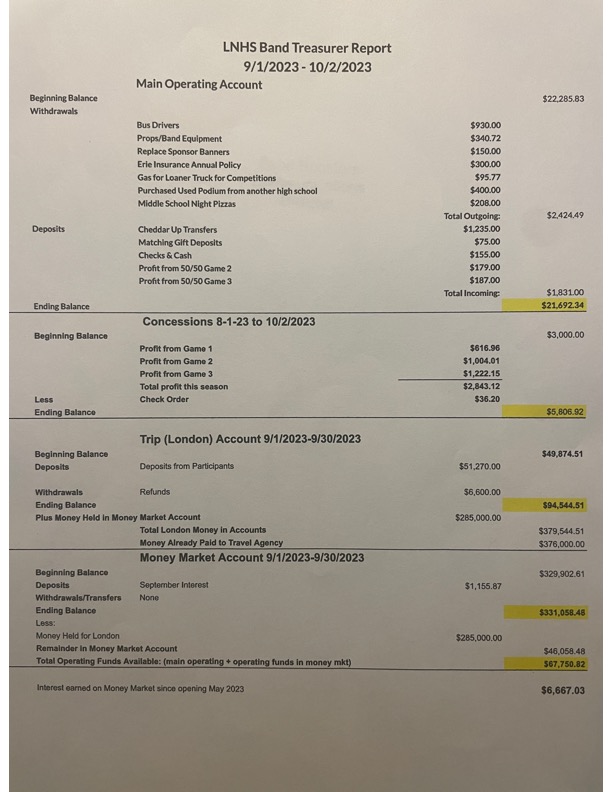 